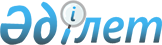 Отдельные вопросы акционерного общества "Национальный научно-технологический холдинг "Парасат"Постановление Правительства Республики Казахстан от 25 января 2013 года № 33

      Правительство Республики Казахстан ПОСТАНОВЛЯЕТ:



      1. Министерству образования и науки Республики Казахстан в установленном законодательством порядке обеспечить избрание Зейнуллина Абдикарима Абжалеловича председателем правления акционерного общества «Национальный научно-технологический холдинг «Парасат».



      2. Настоящее постановление вводится в действие со дня подписания.      Премьер-Министр

      Республики Казахстан                       С. Ахметов
					© 2012. РГП на ПХВ «Институт законодательства и правовой информации Республики Казахстан» Министерства юстиции Республики Казахстан
				